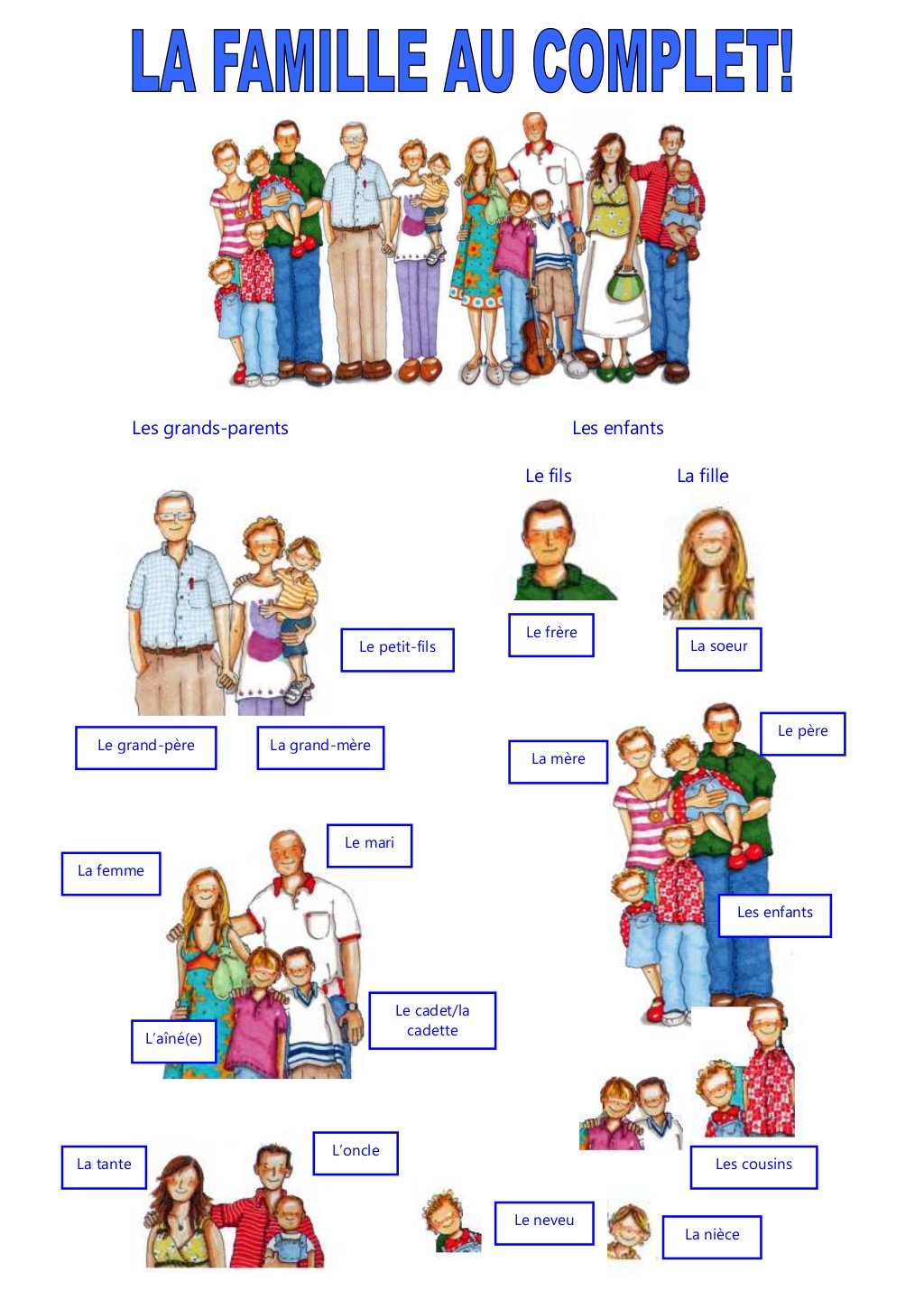 Discussion – Ma familleIl y a combien de personnes dans ta famille?Qui sont ces personnes?Qui est le cadet et l’aîné de la famille?Quel âge à chacun des membres de ta famille?Quel genre de travail font tes parents?Décris un membre de ta famille (physiquement et sa personnalité)À qui ressemble (physique et personnalité) tu le plus parmi les membres de ta famille? Pourquoi?Quelle genre d’activité ta famille fait-elle toujours ensemble?Est-ce que tu es proche de ta famille? ExpliqueQui dans la famille s’occupe de la cuisine? Du ménage? De faire la lessive? Etc.